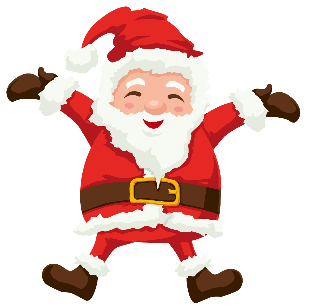 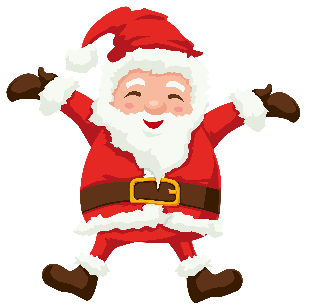 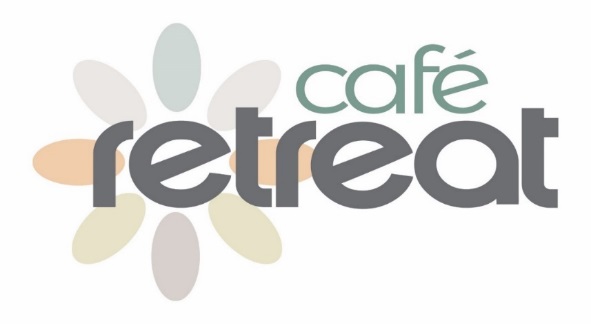 Festive Afternoon Tea Menu£15 per person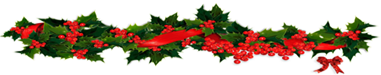 A Selection of Miniature Sandwiches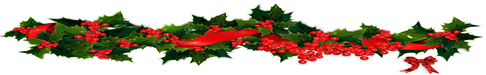 Miniature Pies and QuichesHomemade cheese rolls, chorizo, pork and apple sausage rolls, caramelised onion and tomato quicheA Selection of Cakes and PastriesIncluding Chocolate Mandarin Meringue, Miniature Christmas cake and Mince Pie